Dia Do Administrador – 09 de SetembroO Administrador é o profissional capaz de sistematizar práticas para gerir uma instituição. Ele é responsável por planejar estratégias, acompanhar o desempenho das atividades, gerenciar os recursos humanos, materiais e financeiros de uma instituição. É função do profissional ainda desenvolver estratégias de mercado em nível de concorrência.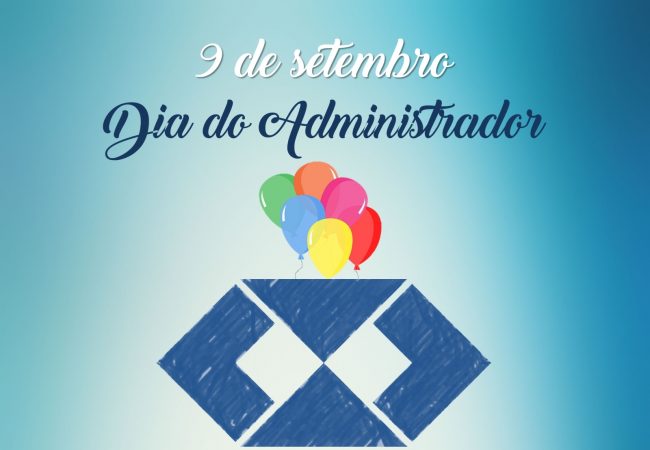 A profissão pode ser exercida em diferentes formas de atuação como, por exemplo, profissional liberal, perito judicial e assessor ou consultor. Na prática é um profissional apto para resolver questões logísticas, de marketing e de sistemas de informação, além de abordagens em grupo que exige um apurado senso de liderança.Entre as habilidades de um Administrador é possível destacar o dinamismo, criatividade, capacidade de trabalhar em grupo e resiliência para superar adversidades encontradas em empresas privadas ou instituições públicas. No Brasil a atividade de um profissional da Administração é regulamentada pela Lei N° 4.769 de 1965 que exige a prerrogativa de bacharel e o registro junto ao conselho.Graças a Lei que foi sancionada em 09 de setembro, todos os anos se comemora nesta data o dia do Administrador, segundo a resolução CFA n° 65/68 de 09 de dezembro de 1968. Além da graduação em Administração de Empresas é possível se tornar bacharel em Administração ou Administração Pública, existem ainda cursos de especialização como os MBA em Marketing, Gestão de Pessoas, Gestão Pública e outros.Em meados do século XVII é possível ver a presença de profissionais que exercem a função de administrador como gerentes das companhias de navegação inglesas. Em solo brasileiro o primeiro curso de graduação em Administração começou a ser oferecido em 1941, no estado de São Paulo. No ano de 2010, segundo o Conselho Federal de Administração, o curso já era oferecido por mais de 1.800 instituições de ensino superior.